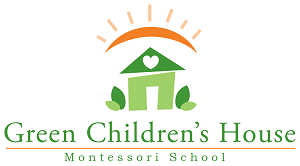 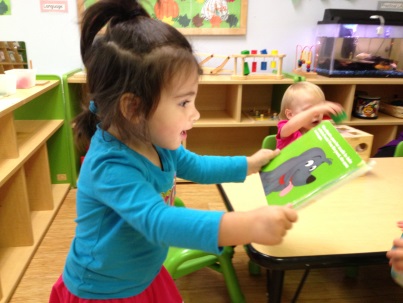 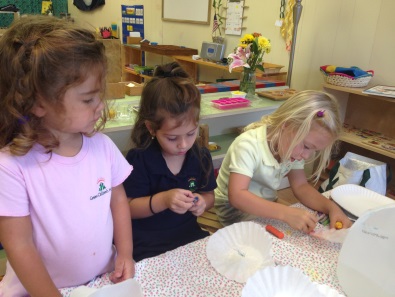 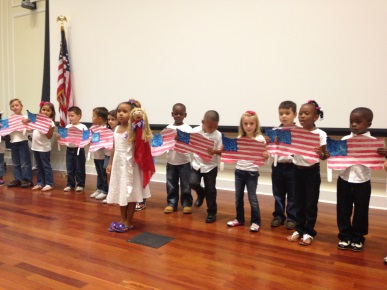 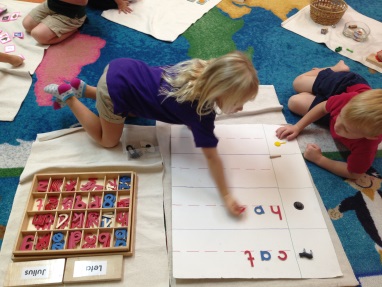 OPEN HOUSEJanuary 16, 2014 6:15-7:30pm or
February 8, 2014 10:30-1:00pmLearn about our award winning Eco-friendly Montessori School for ages 3 months through Kindergarten 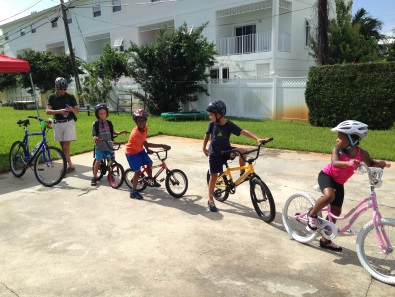 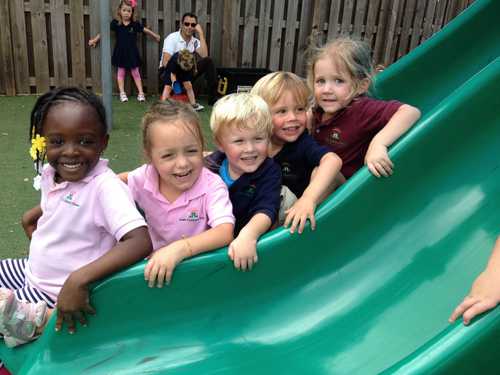 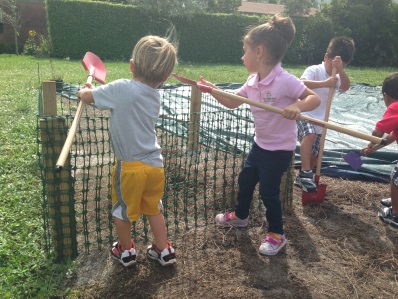 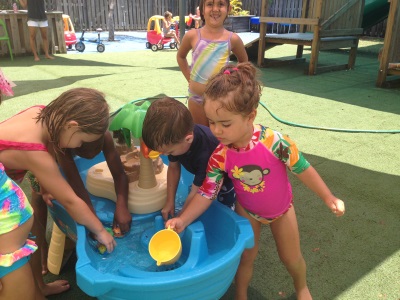 RSVP at 954-946-7215 or director@greenchildrenshouse.com
307 NE 1st Street Pompano Beach, FL 33060      www.greenchildrenshouse.org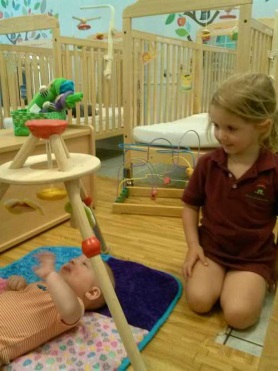 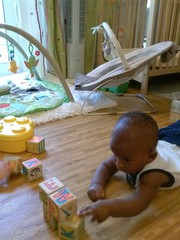 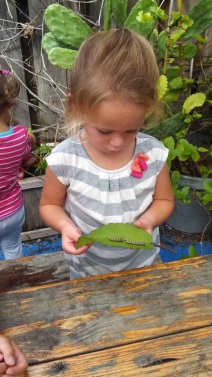 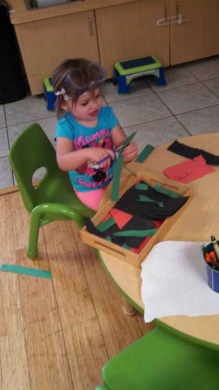 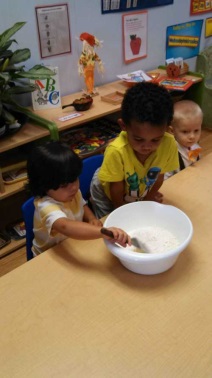 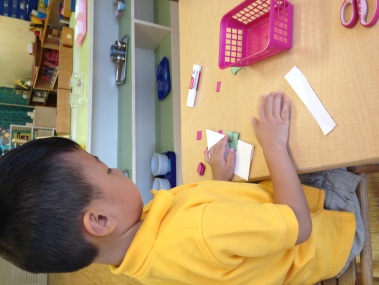 